Oddział I „Misie”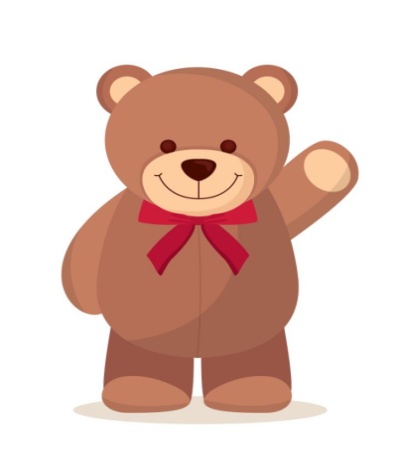 Marzec- tydzień czwarty.Temat tygodnia: Zwierzęta na wiejskim podwórku.CELE OGÓLNE: -zachęcanie dzieci do uczestniczenia w zabawach ruchowo-naśladowczych;rozwijanie umiejętności słuchania i śpiewania piosenek; rozpoznawanie i podawanienazw zwierząt z wiejskiego podwórka;-aktywne uczestniczenie w zabawach, ośmielanie dzieci do wypowiadaniasię przed grupą; kształtowanie umiejętności rozróżniania i podawania nazw zwierząt hodowlanychi ich domów; zapoznanie z nazwami: buda, stajnia, kurnik;-stymulowanie rozwoju mowy; ćwiczenia mięśni narządów mowy na zgłoskach:mu, me, be, hau, miau, iha, ko, kwa; rozwijanie spostrzegawczości słuchowej – rozpoznawaniegłosów zwierząt wiejskich;-rozpoznawanie i podawanie nazw zwierząt dorosłych i młodych: koń – źrebak,krowa – cielak, świnia – prosiak, kura – kurczak; kształtowanie umiejętności łączenia w pary zwierzątdorosłych i młodych; rozwijanie aparatu mowy poprzez ćwiczenia dźwiękonaśladowcze;-doskonalenie czynności podstawowych: chodu, biegu, skoku, utrzymywaniarównowagi; poszerzenie wiedzy przyrodniczej na temat pokarmów zwierząt; łączeniew pary zwierząt i ich przysmaków; porównywanie liczebności zbiorów poprzez dobieranieelementów w pary.„W gospodarstwie”T. M. MassalskaPieje kogut już od świtu:– Kukuryku! Kukuryku!Kura do kurczaków żwawogdacze: – W lewo!Gdacze: – W prawo!Kaczka kwacze: – Kwa! Kwa! Kwa!Trzy kaczątka dziobem pcha.Krowa muczy: – Mu! Mu! Mu!Aż po prostu brak jej tchu.Koń opędza się od much.I rży głośno: – Jestem zuch!Świnka chrumka: – Chrum! Chrum! Chrum!Co za hałas! Co za szum!Kot cichutko miauczy: – Miau!A pies szczeka: – Hau! Hau! Hau!